PRIJAVNI OBRAZACza pristupanje programu izobrazbe Minimalni uvjeti: osnovnoškolsko obrazovanje, ili trogodišnje strukovno obrazovanje građevinskog usmjerenja + najmanje 6 mjeseci radnog iskustva u struci (poslovi vezani uz ugradnju energetski učinkovitih elemenata vanjske ovojnice zgrade)*   Na www.croskills.hr pogledajte popis trening centara (Dokumenti) i raspoložive termine (Vijesti). ** Potvrdu o prihvaćanju prijave i točnom terminu izobrazbe dostavlja trening centar izravno prijavitelju. UZ PRIJAVU PRILAŽEM: Presliku važeće osobne iskaznice; Presliku svjedodžbe ili diplome; Potvrdu poslodavca o radnom iskustvu u struci; ili presliku potvrde HZMO o radno-pravnom statusu i stažu ili elektronički zapis HZMO o radno-pravnom statusu; Uvjerenje o zdravstvenoj sposobnosti za obavljanje poslova za obrazovne programe za koje se prijavljujete, ne starije od 12 mjeseci, izdano od Medicine rada. 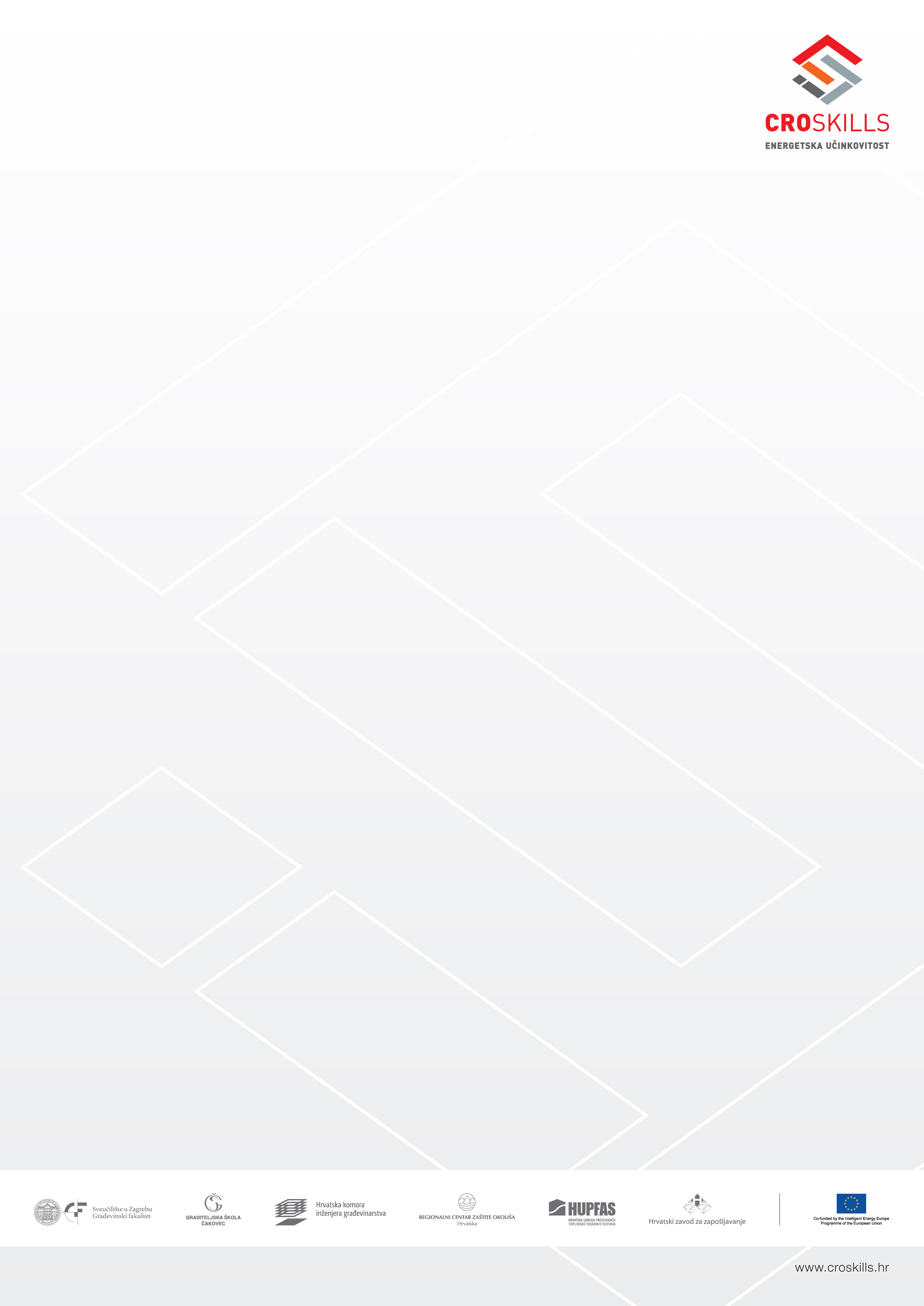 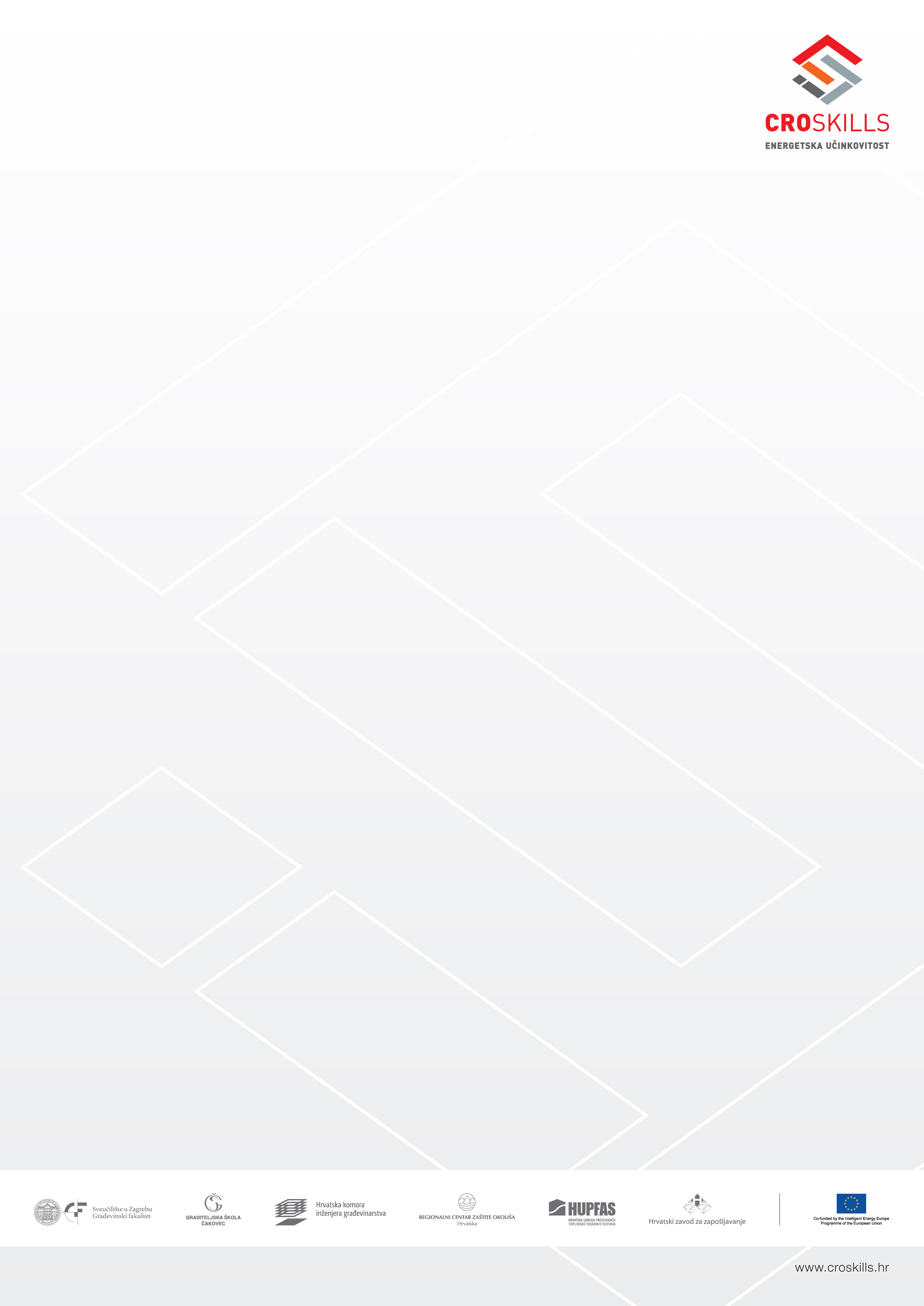 1Ime i prezime 2Spol (zaokružiti) M		ŽM		ŽM		Ž3Datum rođenja, mjesto i država4Osobni identifikacijski broj (OIB) 5Adresa stanovanja 6E-mail adresa i broj telefona 7Stečena stručna sprema i zvanje 8Završena škola 9Broj godina radnog iskustva + opis radnog iskustva u struci (do 250 znakova)10Program izobrazbe za koji se prijavljuje    Zidar  Fasader  Soboslikar ličilac11Trening centar u koji se prijavljuje *Obrtnička škola Požega Obrtnička škola Požega Obrtnička škola Požega 12Željeni termin(i)  izobrazbe **31.03.-01.04. 2017.31.03.-01.04. 2017.31.03.-01.04. 2017.Vlastoručnim potpisom potvrđujem da su svi podaci navedeni u ovoj prijavi istiniti, te sam suglasan/suglasna da se moji podaci javno objave u okviru Registra certificiranih radnika. Vlastoručnim potpisom potvrđujem da su svi podaci navedeni u ovoj prijavi istiniti, te sam suglasan/suglasna da se moji podaci javno objave u okviru Registra certificiranih radnika. Datum, mjesto: Potpis podnositelja prijave: